Lívfrøðiliga samansetingin í einum dropa av havvatni minnir um blóðið í mínum æðrumKim Simonsen, 2023https://nam.mitcfu.fo/136662627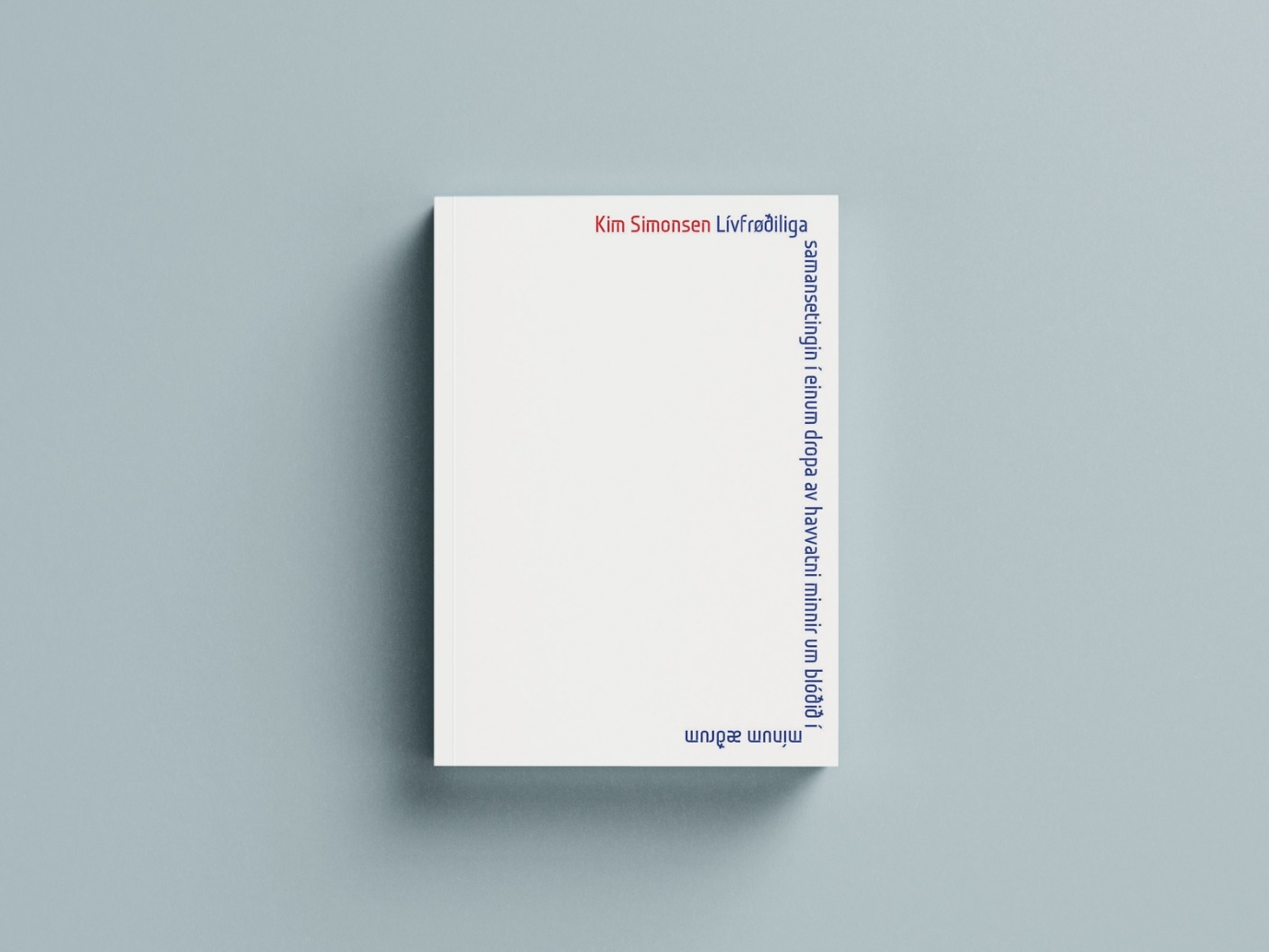 Lærugrein og stig:Føroyskt á A-stigi. Við smáum tillagingum kann tilfarið eisini brúkast á C-stigi og í hádeild fólkaskúlans.Faklig øki:Við hesum tilfarinum kunnu næmingarnir menna førleikarnar at lesa og skriva, at greina og tulka og seta í frásjón og m.a. læra at hugsa um havið og okkum menniskju og um náttúruna. Dentur verður lagdur á lesaraupplivingina og yrkingina sum fagurfrøðiligan tekst, men eisini á, hvussu modernaðir yrkjarar í dag brúka havið og náttúruna í yrkingalistini.Tilfar:Arbeitt verður við yrkingasavninum Lívfrøðiliga samansetingin í einum dropa av havvatni minnir um blóðið í mínum æðrum (66 s.). Harafturat eru leinki til ymiskt bakstøðistilfar:Kinna Poulsen: “Instant classic”, Listaportal.com, 4. juni 2023.Kringvarp Føroya: Samværi 018 – at ganga, 11. januar 2024.Eykatilfar:Kringvarp Føroya: Ljóarin, 31. mai 2023.Trafika Europe Radio: Kim Simonsen: Faroese Poet, 25. januar 2024. Samrøða á enskum.Arbeiðshættir:Arbeiðið er skipað í tríggjar partar: ÁÐRENN tey lesa verkið, MEÐAN tey lesa verkið, og AFTANÁ at tey hava lisið verkið. Møguleiki er eisini at fara ein túr í út í náttúruna at skriva.ÁÐRENN: Bakstøðistilfarið verður lisið/lurtað eftir og viðgjørt í flokkinum.MEÐAN: Yrkingasavnið verður lisið og viðgjørt í bólkum.AFTANÁ: Bólkarnir gera margháttaðan framløgutekst. Tey kunnu eisini fara í út í náttúruna at ganga og skriva tekstir ella yrkingar um, hvat tey síggja.Tíð:4-6 blokkar á 90 min.Um bókina:Í bókini Lívfrøðiliga samansetingin í einum dropa av havvatni minnir um blóðið í mínum æðrum kemur høvundin inn á spurningar sum t.d., hvør er menniskjans støða til náttúruna? Evnisliga viðger yrkjaraegið deyða pápa sín, sum alt sítt lív hevur verið sjómaður, og havið, ið máar burtur av landinum, sum samstundis er okkara lívrunna upprunaliga heim. Savnið er um at missa eitt foreldur og um deyðan. Millum maðkar, kombikk, fisk, trø og hvalspýggjur verða tilsipingar til lívfrøðiliga margfeldið í heiminum settar saman við bókmentum, heimspeki, læknavísindum og lívfrøði. Hesi verða flættað saman til eina vísindaliga og kosmiska heild, har havið verður speglað í øllum, har tað ørsmáa og tað veldiga sameinast, har alt byrjar og endar við havinum.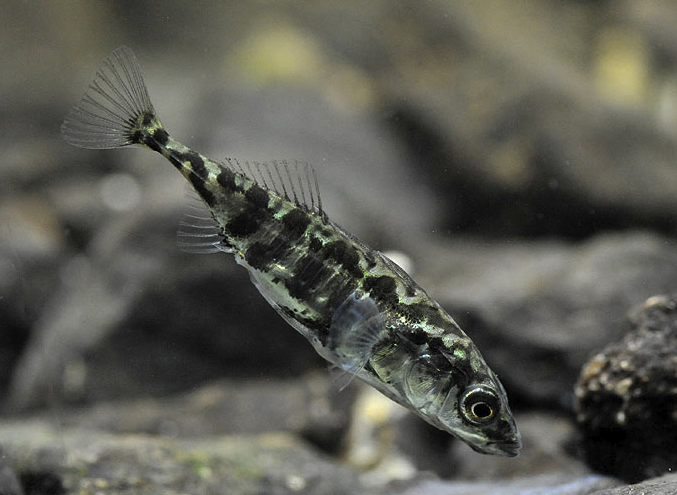 Savnið arbeiðir serliga við havinum sum elementi. Í fýra pørtum setir savnið sjóneykuna á alt tað, sum fer millum fingrar okkara, og ikki minst gleðina við at venda sær móti heiminum, okkara húð, midum, virusum og tí meldrinum av bakterium, ið er lívfrøðiliga grundin undir øllum livandi.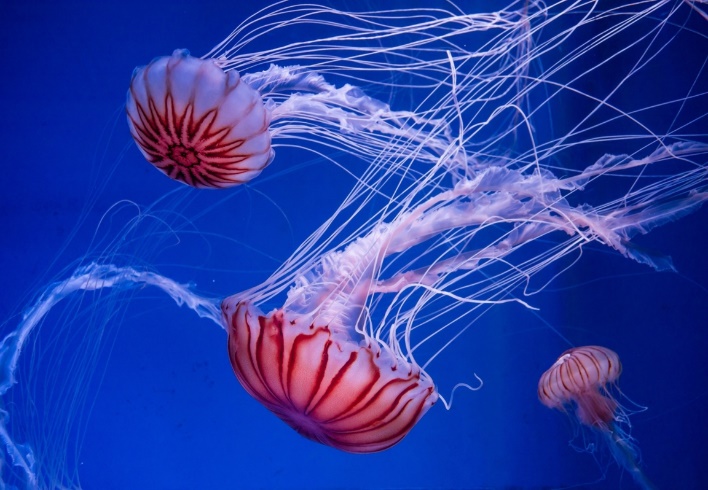 Savnið setir nógvar spurningar, so sum: Hava soppar umsorgan fyri okkum? Sóu trøini okkum, tá vit vóru børn? Hvørjar søgur siga vit um okkum og um tey, sum vit hava mist? Hvat er heimspekin hjá fiski? Hvat er náttúrusøgan hjá kombikkinum?Arbeiðsuppgávur:ÁÐRENN (1 blokkur)Í skúlanum:Lurtið í felag í flokkinum ella í smærri bólkum eftir sendingini Samværi 018 - at ganga. Skiftið síðan orð um innihaldið í umleið 20 min. Tit kunnu t.d. viðgera spurningarnar um, hvat ein yrking er, og hvat ein yrking ger. Hvat sigur høvundurin um havið, djórini og um okkum?MEÐAN (2-3 blokkar)Í skúlanum:Býtið flokkin í hóskandi bólkar, sum hvør arbeiðir við einum parti av yrkingasavninum. Býtið kann t.d. vera soleiðis:Bólkur 1:	yrkingarnar á s. 11-17.Bólkur 2:	yrkingarnar á s. 18-24.Bólkur 3:	yrkingarnar á s. 25-35.Bólkur 4:	yrkingarnar á s. 36-44.Bólkur 5:	yrkingarnar á s. 45-52.Bólkur 6:	yrkingarnar á s. 57-66.Bólkaarbeiði:Lesið hvør sær umaftur tær yrkingarnar, sum bólkurin hevur fingið at arbeiða við. Býtið síðan yrkingarnar tykkara millum og lesið tær hart fyri hvørjum øðrum í bólkinum.Skiftið orð í bólkinum um hesar spurningar:Hvør munur er á at lesa einsæris innantanna og at lesa upp fyri øðrum ella lurta eftir upplestri?Legði upplesturin nakað aftur at lesaraupplivingini?Veljið 2-3 yrkingar og skiftið í bólkinum orð um, hvørt hesar yrkingarnar eru góðar ella ikki.Greinið og tulkið síðan yrkingarnar, sum bólkurin hevur fingið, við støði í frymlinum:Samanberið at enda yrkingasavnið við aðrar tekstir og setið í samfelagsligt høpi.AFTANÁ (2-3 blokkar)Farið ein túr í náttúruna og skrivið hvør sær geopoetiskar yrkingar ella tekstir. Nýtið frymilin niðan fyri sum hjálp til at koma í gongd. Takið eisini telefonina við, so tit kunnu taka myndir og taka ljóð upp, meðan tit ganga.At enda skulu tit við støði í bakstøðistilfarinum, bólkaarbeiðinum og túrinum í náttúruni gera ein talgildan framløgutekst, sum tit leggja fram fyri flokkinum. Teksturin kann t.d. vera eitt poddvarp ella eitt videobrot.Framløguteksturin skal í minsta lagi fevna um:Kunning um yrkjara og yrkingasavn.Upplestur av 1-2 yrkingum úr savninum.Niðurstøður frá bólkaarbeiðinum við grundgevingum.Upplestur av egnum yrkingum ella tekstum.